Dominican RepublicDominican RepublicDominican RepublicDominican RepublicMarch 2026March 2026March 2026March 2026MondayTuesdayWednesdayThursdayFridaySaturdaySunday12345678910111213141516171819202122232425262728293031NOTES: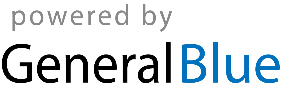 